муниципальное дошкольное ооразовательное Сочи, г., З54U7 1, Краснодарский край, г.Сочи, тел. 8622 545742, факс 86 22 545 742Приказ № 11-Вот 31.01.20 г.О переводе ПРИКАЗЫВАЮ:Перевести из группы 2 А вторая младшая в группу Б средняя сНепомнящий Егор ВладимировичЗаведующий 00	Шевченко Валентина Алекса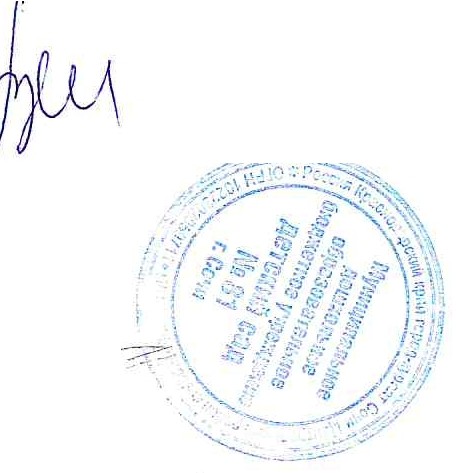 